8.3  5、4、3、2加几1.看图写算式。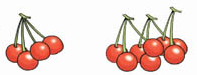 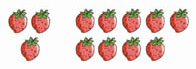 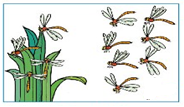 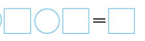 2.小兔吃的是哪两个胡萝卜？连一连。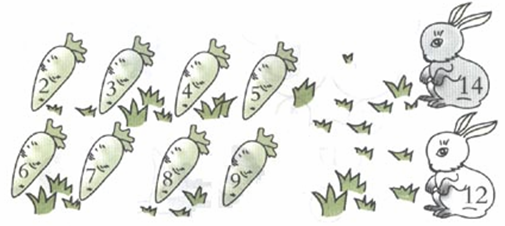 3.算一算。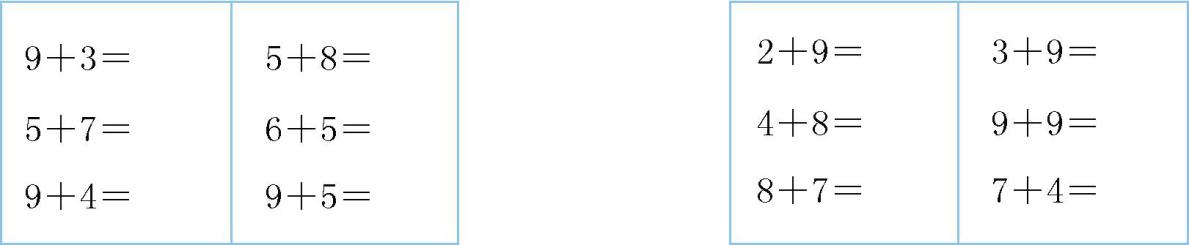 4.观察下图，你能写出几个算式？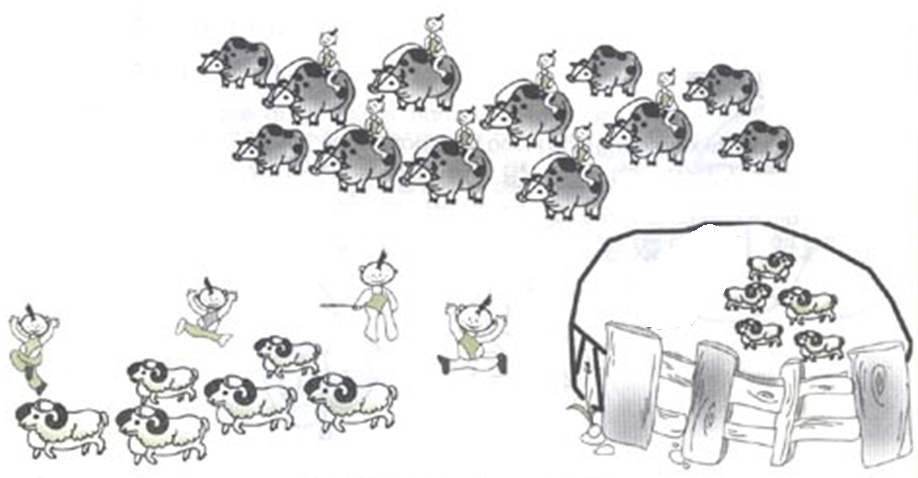 答案：1.  4+8=12     3+9=12     4+7=11   2.  6+8=14     9+5=14     8+4=12    9+3=12    7+5=12        3.  12  12  13  13  11  14  11  12  15  12  18  11       4.  4+7=11    6+5=11     5+7=12